125-07.16Santiago de Cali, 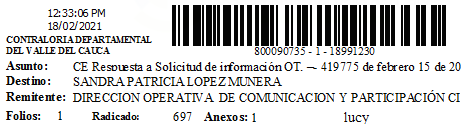 DoctoraSANDRA PATRICIA LOPEZ MUNERAPsicóloga Analista Cuerpo Técnico de Recopilación y Análisis de Información -CTRAISubdirección de Evaluación de RiesgoUnidad Nacional de Protección- Regional Valle del CaucaCelular 3124329230ASUNTO: Respuesta a Solicitud de información OT. –- 419775 de febrero 15 de 2021.                CACCI 698 de febrero 17 de 2021. Con relación a la información solicitada a través del correo participacionciudadana@cdvc-gov.co, relacionada con la evaluación del riesgo que se adelanta a la siguiente persona,  en atención a la solicitud allegada por el Grupo de Solicitudes de Protección de  la Subdirección de Evaluación del Riesgo:En la que solicita indicar si la Contraloría Departamental del Valle del Cauca, tiene conocimiento de lo siguiente:1. Si durante el último año al precitado ciudadano, ha radicado en su despacho, quejas o puesto en conocimiento denuncias relacionadas con amenazas, hechos o situaciones que afecten su seguridad, libertad y/o integridad personal. En este sentido es importante conocer síntesis de los hechos denunciados y si esa unidad de alguna manera ha podido convalidarlos de manera objetiva.2. Si tiene información sobre antecedentes recientes sobre hechos violentos en contra del grupo poblacional que ostenta el ciudadano anteriormente relacionado. De existir antecedentes es importante conocer si los hechos violentos han sido por su condición o por situaciones ajenas a esa condición.  3. Si existen quejas denuncias o cualquier otro tipo de información en las que se encuentre inmerso el referido ciudadano.  4. Indicar si es de su conocimiento, qué grupos armados al margen de la ley u organizaciones criminales delinquen en el casco urbano y/o en zona rural y si los mismos muestran algún interés de afectar al precitado o al grupo poblacional al que pertenece.  5. Si el precitado hace parte de algún comité de víctimas, Reclamantes de Tierras, Justicia transicional, Justicia y Paz, Población Desplazada o lidera programas de DDHH y DIH con representatividad Departamental o Municipal. 6.  Si el evaluado, tiene visibilidad o liderazgo por la labor que ejerce, manifestada o documentada ante su despacho.  7.  Si el caso del evaluado se ha presentado en concejos de seguridad, subcomité de Prevención y Protección, Justicia Transicional. De ser positiva su respuesta, indicar cuáles fueron las conclusiones y adjuntar el acta de reunión.  8.  Si para el Valle del cauca, existen Alertas Tempranas o informes de riesgo y a la población a la que pertenece.  Consultada la Base de Datos en la que se relacionan todas las peticiones y denuncias recibidas en la Dirección de Participación Ciudadana de la Contraloría Departamental del Valle del Cauca de las vigencias 2019,2020 y lo transcurrido del año 2021, se evidencia que referente al ciudadano HENRY ACOSTA PATIÑO, no se observa en la base de datos información que conlleve a denuncias recibidas en este ente de control fiscal.Si requiere otra información adicional de competencia de este ente de control fiscal, con mucho gusto estaremos atentos.En cumplimiento de los procedimientos establecidos por la Contraloría Departamental del Valle del Cauca, se anexa encuesta de percepción de oportunidad en la respuesta en un (1) folio, con el fin de ser diligenciado y sea regresado, de forma física a la Carrera 6 entre calles 9 y 10 Edificio Gobernación del Valle del Cauca Piso 6 de Cali, o en medio electrónico a través del correo electrónico, contactenos@contralariavalledelcauca.gov.co. Si prefiere la encuesta puede ser diligenciada directamente en el link  https://goo.gl/forms/86ptHQXNISQgYCXk1Cordialmente, Amparo Collazos PoloAMPARO COLLAZOS POLOProfesional EspecializadaDirección Operativa de Participación CiudadanaCopia:   contactenos@contraloriavalledelcauca.gov.co      Nota: “Se solicita no contestar directamente a este correo electrónico. Cualquier inquietud, duda, sugerencia, solicitud de aclaración y/o complementación de la información enviada, debe remitirse de manera EXCLUSIVA al correo contactenos@contraloriavalledelcauca.gov.co. En consecuencia, no se dará trámite a petición que ingrese por correo electrónico diferente al ya referido.”o.  NOMBRES Y APELLIDOS  CEDULA  POBLACIÓN  1 HENRY ACOSTA PATIÑO7506872DIRIGENTE REPRESENTANTE DEFENSOR DERECHOS HUMANOS NombreCargoFirmaProyectóAmparo Collazos  PoloProfesional EspecializadaA CollazosRevisóMartha Isabel Gutiérrez SeguraDirectora Operativa Participación CiudadanaMartha I.AprobóMartha Isabel Gutiérrez SeguraDirectora Operativa Participación CiudadanaMartha I.Los arriba firmantes declaramos que hemos revisado el documento y lo encontramos ajustado a las normas y disposiciones legales vigente y por lo tanto, bajo nuestra responsabilidad lo presentamos para firma. Los arriba firmantes declaramos que hemos revisado el documento y lo encontramos ajustado a las normas y disposiciones legales vigente y por lo tanto, bajo nuestra responsabilidad lo presentamos para firma. Los arriba firmantes declaramos que hemos revisado el documento y lo encontramos ajustado a las normas y disposiciones legales vigente y por lo tanto, bajo nuestra responsabilidad lo presentamos para firma. Los arriba firmantes declaramos que hemos revisado el documento y lo encontramos ajustado a las normas y disposiciones legales vigente y por lo tanto, bajo nuestra responsabilidad lo presentamos para firma. 